Daugavpils pilsētas domeDaugavpils pilsētas 14.pirmsskolas izglītības iestādeReģ. Nr. 2701901795Vienības ielā 36a, Daugavpilī, LV – 5401, tālr./fakss 65429878E-pasts 14pskii@aircom.lv, mājaslapa www.daugavpils14pii.lvapstiprinU
 Daugavpils pilsētas 14.pirmsskolas izglītības iestādes     vadītāja 			A.Rostova p.i.		K.Volodko-Mitina2016.gada 27.jūnijāPaziņojums par lēmumuPublisko iepirkumu likumā nereglamentētais iepirkums „Mācību līdzekļu piegāde Daugavpils pilsētas 14.pirmsskolas izglītības iestādes vajadzībām” identifikācijas Nr. D14.PII2016/2Uzaicinājums iesniegt piedāvājumus un tehniskā specifikācija ievietoti 16.06.2016. Daugavpils pilsētas domes mājaslapā (www.daugavpils.lv) un Daugavpils pilsētas Izglītības pārvaldes mājas lapā (www.izglitiba.daugavpils.lv)LĪGUMA SLĒDZĒJSIEPIRKUMA PRIEKŠMETSMācību līdzekļu piegāde Daugavpils pilsētas 14.pirmsskolas izglītības iestādes vajadzībāmSaņemto piedāvājumu skaits: 1 (viens).III. PRETENDENTS, KURAM PIEŠĶIRTAS TIESĪBAS SLĒGT LĪGUMU:Līguma slēgšanas tiesības piešķirtas vienīgajam pretendentam SIA „ADAMAS”, reģ.Nr.41503019335, Saules iela 71, Daugavpils, LV-5401Saņemtā piedāvājuma kopsavilkums:Lēmums pieņemts 2016.gada 27.jūnijāInformāciju sagatavoja:Kristīne Volodko-Mitina, tālr. 65429878Daugavpils pilsētas 14.pirmsskolas izglītības iestādeReģ.Nr. 2701901795Vienības iela 36a, Daugavpils, LV-5410tālr. 65429878e-pasts: 14pskii@aircom.lvKontaktpersona: vadītājas vietniece izglītības jomā Kristīne Volodko-Mitina, tālr. 65429878Iepirkuma daļaKopējā summa par 1 vienībuMācību literatūraEUR 135,75 bez PVNMācību uzskates līdzekļiEUR 24,55 bez PVNElektroniskie mācību līdzekļiEUR 39,80 bez PVN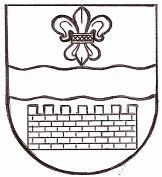 